Publicado en Barcelona el 18/02/2015 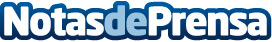 Rebeldes Marketing Online lanza la Guía de 50 Claves para vender másRebeldes marketing Online lanza una nueva guía con 50 experimentos de Marketing Online para vender más. Descubre en esta guía las claves de cómo usar el poder de los experimentos para vender másDatos de contacto:Isabel606365202Nota de prensa publicada en: https://www.notasdeprensa.es/rebeldes-marketing-online-lanza-la-guia-de-50_1 Categorias: Marketing Emprendedores E-Commerce http://www.notasdeprensa.es